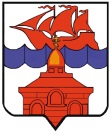 РОССИЙСКАЯ ФЕДЕРАЦИЯКРАСНОЯРСКИЙ КРАЙТАЙМЫРСКИЙ ДОЛГАНО-НЕНЕЦКИЙ МУНИЦИПАЛЬНЫЙ РАЙОНХАТАНГСКИЙ СЕЛЬСКИЙ СОВЕТ ДЕПУТАТОВПОСТАНОВЛЕНИЕ___ декабря 2023 года                                                                                                    № 00-ПСО внесении изменений и дополнений в Постановление Хатангского сельского Совета депутатов от 04 октября 2021 года № 07 – ПС «О создании постоянных комиссий»В целях повышения эффективной деятельности рабочих органов Хатангского сельского Совета депутатов, в соответствии с Уставом муниципального образования «Сельское поселение Хатанга» Таймырского Долгано-Ненецкого муниципального района Красноярского края, руководствуясь статьей 28 Регламента Хатангского сельского Совета депутатов, утвержденного Решением Хатангского сельского Совета депутатов от 08 декабря 2021 года № 02-РС, Хатангский сельский Совет депутатов ПОСТАНОВИЛ:Внести изменения и дополнения в состав комиссии, утвержденного Постановлением Хатангского сельского Совета депутатов от 04 октября 2021 года № 07-ПС «О создании постоянных комиссий» (в ред. Постановления Хатангского сельского Совета депутатов от 30 августа 2022 года № 10-ПС) и изложить в следующей редакции:I. Образовать в составе Хатангского сельского Совета депутатов комиссию по финансам, бюджету и налогам, экономической политике, собственности и предпринимательской деятельности в составе 5 депутатов. 1) Избрать в состав комиссии по финансам, бюджету и налогам, экономической политике, собственности и предпринимательской деятельности Совета следующих депутатов:  Васину Оксану Николаевну,Попова Виктора Вячеславовича,Уксусникова Олега Ануфриевича,Лаптукову Ирину Алексеевну;Кузьмина Сергея Александровича.2) Избрать председателем комиссии по финансам, бюджету и налогам, экономической политике, собственности и предпринимательской деятельности Совета:  	- Васину Оксану Николаевну.            Избрать заместителем председателя комиссии по финансам, бюджету и налогам, экономической политике, собственности и предпринимательской деятельности Совета:           - Попова Виктора Вячеславовича.II. Образовать в составе Хатангского сельского Совета депутатов комиссию по делам коренных малочисленных народов Таймыра и сельскому хозяйству в составе 5 депутатов. 1) Избрать в состав комиссии по делам коренных малочисленных народов Таймыра и сельскому хозяйству Совета следующих депутатов:  1.  Лаптукову Ирину Алексеевну,2.  Рябкову Надежду Валерьевну.	3.  Третьякову – Бжанию Наталью Борисовну,	4.   Попова Виктора Вячеславовича,Корниенко Андрея Александровича.2) Избрать председателем комиссии по делам коренных малочисленных народов Таймыра и сельскому хозяйству Совета:  	- Лаптукову Ирину Алексеевну.	Избрать заместителем председателя комиссии по делам коренных малочисленных народов Таймыра и сельскому хозяйству Совета:	- Рябкову Надежду Валерьевну.III. Образовать в составе Хатангского сельского Совета депутатов комиссию по жилищно-коммунальному хозяйству, транспорту, торговли, связи и информационной политике в составе 5 депутатов. 1) Избрать в состав комиссии по жилищно-коммунальному хозяйству, транспорту, торговли, связи и информационной политике Совета следующих депутатов:  1. Корниенко Андрея Александровича,2. Кузьмина Сергея Александровича, 3. Третьякова-Бжания Наталью Борисовну.	4. Уксусникова Олега Ануфриевича,	5. Васину Оксану Николаевну.       2) Избрать председателем комиссии по жилищно-коммунальному хозяйству, транспорту, торговли, связи и информационной политике Совета: 	- Корниенко Андрея Александровича.       Избрать заместителем председателя по жилищно-коммунальному хозяйству, транспорту, торговли, связи и информационной политике Совета:	- Уксусникова Олега Ануфриевича.Опубликовать настоящее Постановление в периодическом печатном издании органов местного самоуправления сельского поселения Хатанга «Информационный бюллетень».Разместить настоящее Постановление в сети Интернет на официальном сайте органов местного самоуправления сельского поселения Хатанга www.hatanga.ru.Настоящее Постановление вступает в силу со дня, следующего за днем его официального опубликования.Председатель Хатангского сельского Совета депутатов                                                                                  А.В. Беляев